МОУ начальная школа- детский сад п. Красная Горка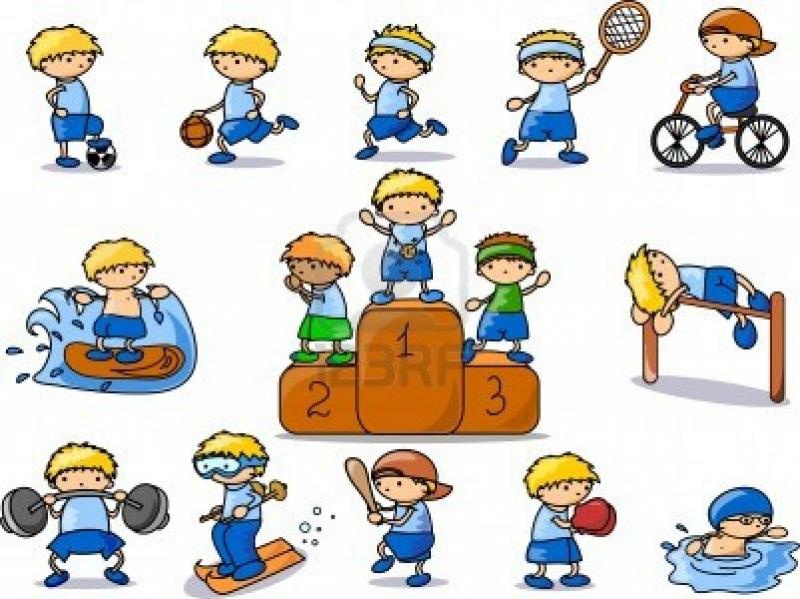 Рабочая тетрадь по физической культуреученика _____ класса________________________________________________________________________ТЕСТ «Здоровый образ жизни»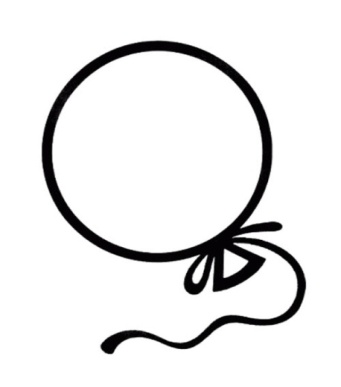 Рост мальчиков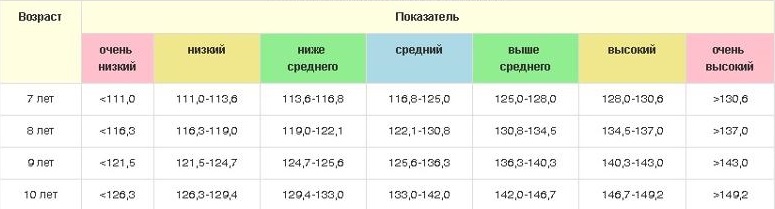 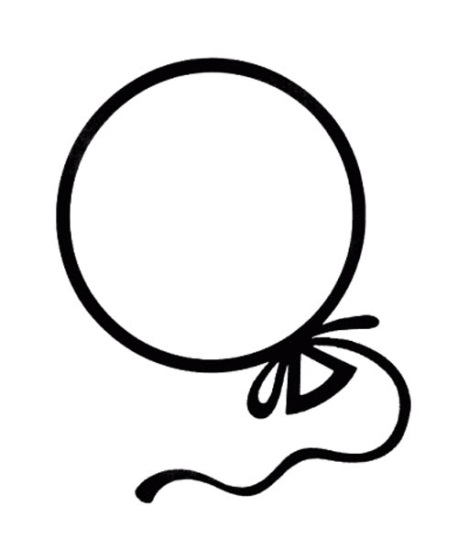 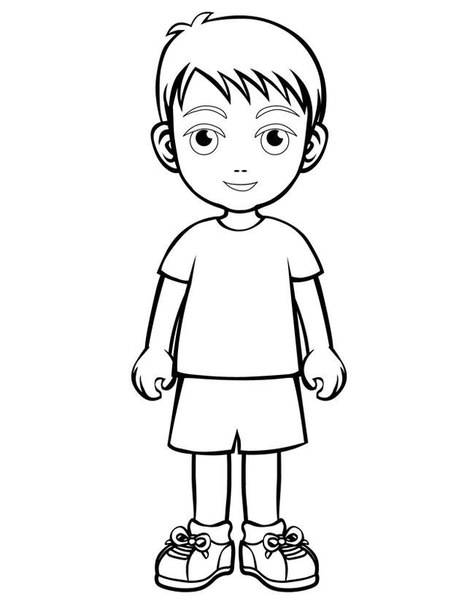 Вес мальчиков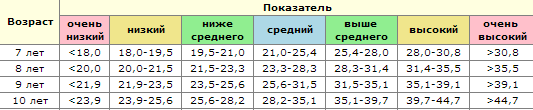 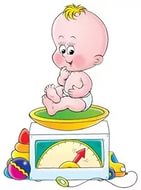 Окружность головы мальчиков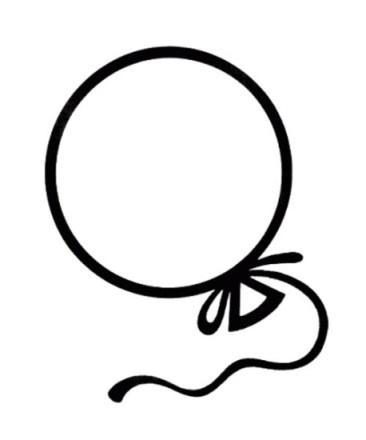 Динамическая и статическая работа мышцОборудование: портфель с книгами, секундомер.Порядок работы: 1.Взять портфель с книгами, удерживать его в отведённой руке столько, пока рука не опустится в И.П. Время удержания засекать секундомером.2.Взять тот же портфель и стоя на месте поднимать и опускать руку с портфелем. Время засекать до тех пор, пока рука может поднимать портфель.Оценка результатов:____________________________________________________________________________________________________________________________________________________________________________________________________________________________________________________________________________________________________________Первая помощь при ушибах, вывихах, переломахОборудование: бинт, шины, лёд (или холодная вода), платок, раствор йода или бриллиантовой зелени.Цель работы:1.Научить быстро и качественно оказать доврачебную помощь.2.Уметь объяснять свои действия, применять знания на практике.Порядок работы:1.Продемонстрировать свои действия при оказании помощи при ушибе   локтя у испытуемого.2.Оказать товарищу помощь при вывихе сустава большого пальца правой руки.3.Наложить шину пострадавшему, у которого перелом предплечья.Отчётное задание:Опишите последовательность выполнения работы с объяснением своих действий:а) определяю  вид травмы: при ушибе возникает………….…..……..; при вывихах характерные признаки………………………….....…; при переломах ощущается…….………………………………………………………………………………….…..;б) холод применяю когда…………………………………………………………………....;в) тугую повязку применяю когда………………………………………………………..;г) шину накладываю………………………………………………………………………………;д) к врачу обращаюсь, когда………...Определение наличия плоскостопияОборудование: лист бумаги, карандаш.Подготовка к работе: подготовительную часть работы дети выполняют дома. Встать мокрыми босыми ногами на лист бумаги. Получившийся след обвести карандашом. Приготовленный таким образом отпечаток принести в школу.Порядок работы:Соедините самые крайние точки со стороны большого пальца и пятки – линия АК (рисунок).Найдите среднюю точку М. Затем восстановите перпендикуляр АВ и МD от точек А и М.Найдите точку пересечения МD со следом и обозначьте её буквой С.Затем СD разделите на АВ.Оценка результатов:Если полученное число больше 0,33, то имеет место плоскостопие, если меньше, то всё в порядке. У многих людей отрезок СD равен нулю, это в пределах нормы. Вывод:__________________________________________________________________________________________________________________________________ 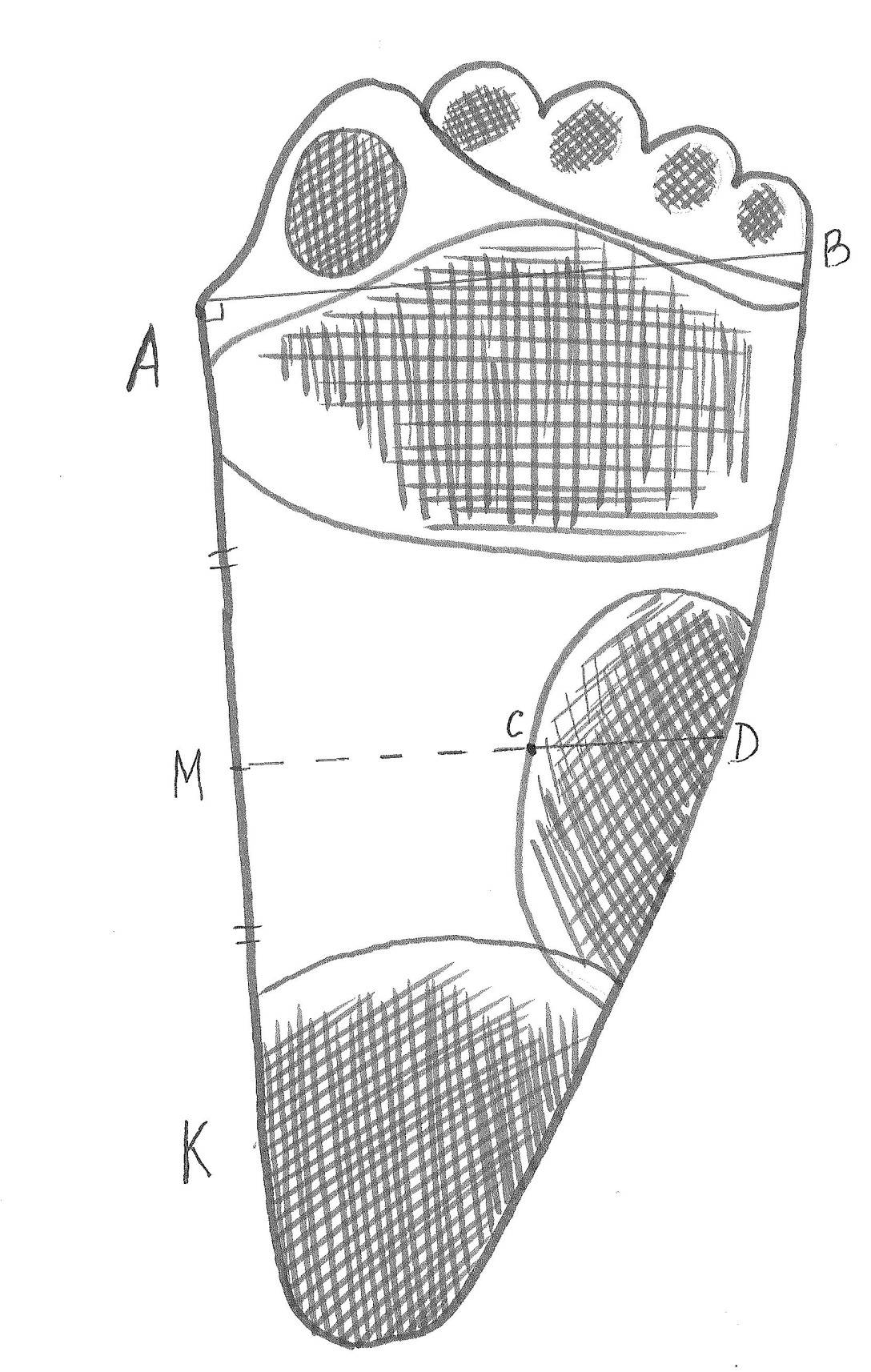 Кроссворд № 1: Виды спорта            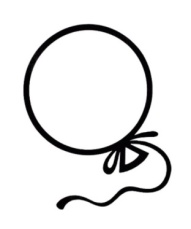 Кроссворд «Спортивная дорожка»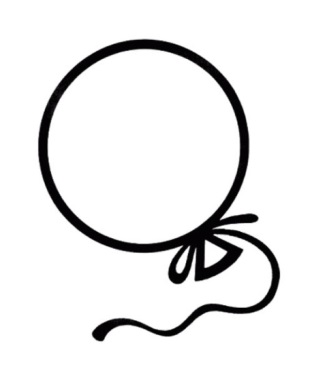 Вопрос № 1. 1.Здоровый образ жизни – этозанятия физической культуройперечень мероприятий, направленных на укрепление и сохранение здоровьяиндивидуальная система поведения, направленная на сохранение и укрепление здоровьялечебно-оздоровительный комплекс мероприятийВопрос № 2. Что такое режим дня?порядок выполнения повседневных делстрогое соблюдение определенных правилперечень повседневных дел, распределенных по времени выполненияустановленный распорядок жизни человека, включающий в себя труд, сон, питание и отдыхВопрос № 3.  Что такое рациональное питание?питание, распределенное по времени принятия пищипитание с учетом потребностей организмапитание набором определенных продуктовпитание с определенным соотношением питательных веществВопрос № 4. Назовите питательные вещества имеющие энергетическую ценность?  белки, жиры, углеводы, минеральные соливода, белки, жиры и углеводыбелки, жиры, углеводыжиры и углеводыВопрос № 5.  Что такое двигательная активность?    Любая мышечная активность, обеспечивающая оптимальную работу организма и хорошее самочувствие Выполнение каких-либо движений в повседневной деятельностиЗанятие физической культурой и спортом Количество движений, необходимых для работы организмаВозрастПоказательПоказательПоказательПоказательПоказательПоказательПоказательВозрасточень 
низкийнизкийниже 
среднегосреднийвыше 
среднеговысокийочень 
высокий7 лет<50,450,4-51,051,0-51,651,6-54,554,5-55,355,3-56,0>56,08 лет<50,550,5-51,451,4-52,052,0-55,055,0-55,855,8-56,6>56,69 лет<50,850,8-51,751,7-52,552,5-55,555,5-56,356,3-57,2>57,210 лет<51,251,2-52,052,0-52,852,8-56,056,0-56,756,7-57,7>57,72146311812975141013Старт12893712Финиш136111045